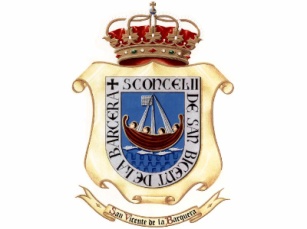 AYUNTAMIENTO DE SAN VICENTE DE LA BARQUERAANEXO IIICONVOCATORIA DE SUBVENCIONES PARA FINALIDADES CULTURALES, DEPORTIVAS, DOCENTES, JUVENILES, SANITARIAS, SERVICIOS SOCIALES Y OTRAS DEL AYUNTAMIENTO DE SAN VICENTE DE LA BARQUERA EJERCICIO 2019D. ________________________________, con D.N.I./N.I.F. nº ________________, como Presidente de la Asociación ___________________________________________, con domicilio en _______________________________________________________________.DECLARO BAJO MI RESPONSABILIDAD:Que la Asociación __________________________________ no se halla incursa en causa alguna de las señaladas en el Art. 13  de la Ley 38/2003, de 17 de noviembre, General de Subvenciones.Y para que conste, a los efectos cumplir con lo establecido en el Art. 5, Apdo. 1 de la CONVOCATORIA DE SUBVENCIONES PARA FINALIDADES CULTURALES, DEPORTIVAS, DOCENTES, JUVENILES, SANITARIAS, SERVICIOS SOCIALES Y OTRAS DEL AYUNTAMIENTO DE SAN VICENTE DE LA BARQUERA PARA EL EJERCICIO 2019, firmo la presenteEn San Vicente de la Barquera, a ______ de ___________________ 2019.Fdo.: __________________________________